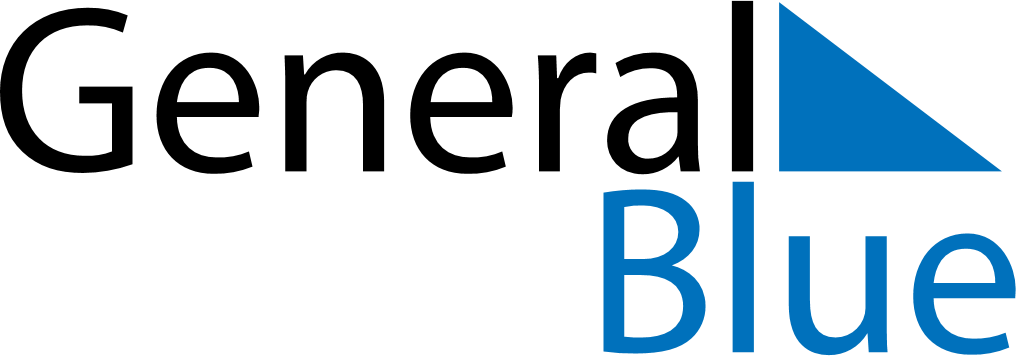 2025 – Q3Burkina Faso  2025 – Q3Burkina Faso  2025 – Q3Burkina Faso  2025 – Q3Burkina Faso  2025 – Q3Burkina Faso  JulyJulyJulyJulyJulyJulyJulySundayMondayTuesdayWednesdayThursdayFridaySaturday12345678910111213141516171819202122232425262728293031AugustAugustAugustAugustAugustAugustAugustSundayMondayTuesdayWednesdayThursdayFridaySaturday12345678910111213141516171819202122232425262728293031SeptemberSeptemberSeptemberSeptemberSeptemberSeptemberSeptemberSundayMondayTuesdayWednesdayThursdayFridaySaturday123456789101112131415161718192021222324252627282930Aug 5: Independence DayAug 15: AssumptionSep 4: Birthday of Muhammad (Mawlid)